МБДОУ Брагинский детский сад №14 «Колосок»Краткосрочный проект «Защитники Отечества во все времена»
 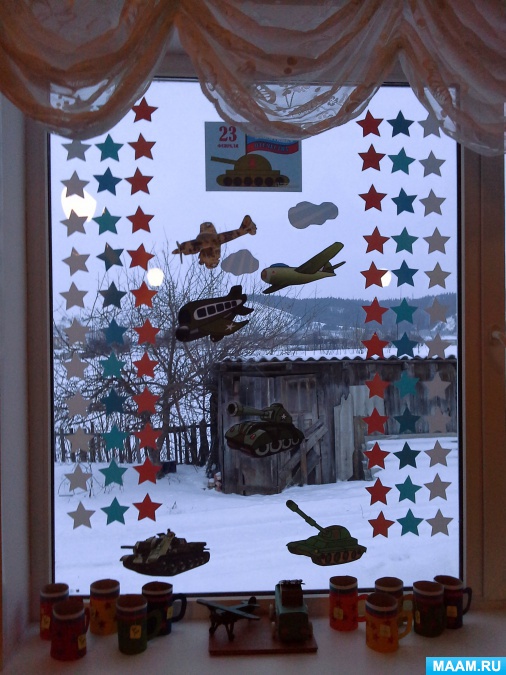 Краткосрочный проект «Защитники Отечества во все времена»Младшая  группа  «Гномики». Подготовила: Гераськина Надежда ЛеонидовнаТип проекта: познавательный, патриотический. Вид проекта:   творческий, краткосрочныйПродолжительность проекта: краткосрочный с  14.02. по 23.02.2022г.Возраст детей:  младший дошкольный.Участники проекта: дети  младшей группы «Гномики», воспитатель Гераськина  Надежда  Леонидовна, родители  детей .Цель:Формирование у детей чувство патриотизма  и гордости за своих защитников  Отечества во все времена.Задачи:1. Развивать интерес  детей    к   славных подвигах  русских богатырей первым  защитникам  родного  Отечества.2. Формировать представление у детей о современных защитниках Отечества.3.. Воспитывать  гордость  за Российскую Армию, любовь и  уважение.4. Побудить  у детей  желание в будущем  служить в  рядах российской  Армии  и  быть надёжным  защитником  своей  Родины.5. Познакомить и рассказать об особенностях службы моряков, лётчиков, танкистов,  и их готовности к защите Отечества.6. Побуждать родителей  к  патриотическому воспитанию своих детей на своём примере.Актуальность темы.В настоящее время тема  «Защитники Отечества во все времена» должна подниматься и обсуждаться с подрастающим поколением.  Я  считаю, что в первую очередь патриотическое воспитание должно прививаться  в семье, т.к. это тема очень важная для каждого ребёнка и требует большого терпения и такта, родители смогут справиться с этой задачей.  Молодое поколение должны знать  героическую историю  и становление российской Армии  с древних времён,  с подвигов   русских  богатырей. Именно  они  заставляют  гордиться  своим народом и Родиной,  взрастившим     настоящих  героев,  считавшим  защиту своего Отечества – священным долгом.Тема   «Защитники Отечества во все времена» актуальна еще и потому,  что  молодёжь черпает информацию из интернета не всегда положительную и правдивую.    Дети дошкольного возраста любят русских богатырей. Имеют представление  о их подвигах из мультфильмов.    Знакомя детей  с  былинными защитниками  Отечества, мы зарождаем в них чувства гордости и любви. которые помогут формированию духовно – патриотических чувств детей., Предполагаемый результат:1. Формирование  представлений  у  детей  об истории  российской Армии.2. Воспитание   уважения  к  профессии  «Защищать Родину».3. Формирование патриотических чувств.3. Изготовление своими руками подарков для пап. 4. Конкурс  стихов  «День защитника Отечества»5. Участие в краевом конкурсе «Мужчина –защитник мира», «Женщина –хранительница мира»  оформление  выставки рисунков (домашнее задание).6. Оформление фотоколлажа (на фоне картины В.М.Васнецова «Богатыря» )  «Наши папы - наши защитники» 7. Оформление  мини-музея (военная форма пап): «Мой папа –солдат!».8. Спортивное развлечение. 9. Размещение информации для родителей в группе «Гномики»Деятельность по осуществлению проекта:14.02.2022 г. Понедельник.Рассмотрение иллюстраций с изображением русских  богатырей: Ильи Муромца, Алёши Поповича, Добрыни Никитича,  картины В.М.Васнецова  «Богатыри»).  Беседа «Кто такие богатыри?». Просмотр мультфильма «Илья Муромец и соловей разбойник».15.02.2022 г. Вторник.Составление рассказа  по иллюстрациям  русских богатырей: Ильи Муромца, Алёши Поповича, Добрыни Никитича.Просмотр мультфильма «Алёша Попович и Тугарин Змей».16.02.2022 г. Среда.Беседа о празднике 23 февраля, дне защитника Отечества. Кто такие защитники Отечества? Что такое подвиг?Рассмотрение альбома иллюстраций о ВОВ, альбома  военных  фотографий  «Подвиги  наших  дедов?» (фотографии прадедов детей группы «Гномики»). 17.02.2022 г. Четверг.Беседа «Для чего нужна  сильная Армия?»Выставка  книг в патриотическом уголке «Защитники Отечества во все времена». Рисование  цветными карандашами «Оружие защитников Отечества во  все времена»18.02.2022 г. Пятница.Лепка.  Военная техника.  Танк, самолёт. Чтение Н.Никольский «Что умеют танкисты?», В.Козлов «Пашкин самолёт».Познакомить и рассказать об особенностях службы танкистов, лётчиков. Рассмотрение иллюстраций  с изображением  военной техники  на вооружении российской Армии.21.02.2022г. Понедельник.Спортивное развлечение. Конкурс  стихов «Наши папы-наши защитники!»..22.02.2022 г. Вторник.Беседа  «Военно – морской флот», рассмотрение иллюстрацийЧтение   стихотворения А. Барто «Кораблик», А. Беляев «Хочу быть военным моряком»..С.Р.И. «Моряки». -познакомить и рассказать об особенностях службы моряков.Побудить детей к желанию приготовить подарки  (кораблики) своими руками  для пап  к празднику 23 февраля, дню защитника Отечества  Оформление фотоколлажа (на фоне картины В.М.Васнецова «Богатыри» )  «Наши папы - наши защитники», с участием  мам.   Оформление  мини-музея (военная форма пап): «Мой папа –солдат!», с  участием мам.       Оформление  выставки  детских рисунков, рисунков домашнего задания   по краевому конкурсу  «Мужчина –защитник мира», «Женщина –хранительница мира».